彰化縣草港國民小學110學年度教師公開授課【教案】彰化縣草港國民小學110學年度教師公開授課【教學觀察】紀錄表彰化縣草港國民小學110學年度公開授課【議課】紀錄表領域/科目領域/科目數學數學數學設計者設計者黃瀞誼實施年級實施年級一年級一年級一年級教學日期教學日期110年  10月  26 日單元名稱單元名稱第六單元 10 以內的加法 活動一 合起來是多少第六單元 10 以內的加法 活動一 合起來是多少第六單元 10 以內的加法 活動一 合起來是多少教學時間教學時間共六節，240分鐘。 (本次演示第一節)40分鐘設計依據設計依據設計依據設計依據設計依據設計依據設計依據設計依據學習重點學習表現學習表現n-I-2 理解加法和減法的意義，熟練基 本加減法並能流暢計算。核心素養核心素養總綱A2 系統思考與解決問題 具備問題理解、思辨分析、推理 批判的系統思考與後設思考素養，並能行動與反思，以有效處理及解決生活、生命問題。領綱數-E-A2具備基本的算術操作能力、並能指認基本的形體與相對關係，在日常生活情境中，用數學表述與總綱A2 系統思考與解決問題 具備問題理解、思辨分析、推理 批判的系統思考與後設思考素養，並能行動與反思，以有效處理及解決生活、生命問題。領綱數-E-A2具備基本的算術操作能力、並能指認基本的形體與相對關係，在日常生活情境中，用數學表述與學習重點學習內容學習內容N-1-2 加法和減法：加法和減法 的意義與應用。含「添加型」、 「併加型」、「拿走型」、「比較型」等應用問題。加法和減法算式。核心素養核心素養總綱A2 系統思考與解決問題 具備問題理解、思辨分析、推理 批判的系統思考與後設思考素養，並能行動與反思，以有效處理及解決生活、生命問題。領綱數-E-A2具備基本的算術操作能力、並能指認基本的形體與相對關係，在日常生活情境中，用數學表述與總綱A2 系統思考與解決問題 具備問題理解、思辨分析、推理 批判的系統思考與後設思考素養，並能行動與反思，以有效處理及解決生活、生命問題。領綱數-E-A2具備基本的算術操作能力、並能指認基本的形體與相對關係，在日常生活情境中，用數學表述與教學重 點本節：能解決10以內量的合成問題(併加型)，並認識加法算式。 學生透過遊戲分組合作，能解決 10 以內量的合成問題(併加型)，並認識加法 算式。本節：能解決10以內量的合成問題(併加型)，並認識加法算式。 學生透過遊戲分組合作，能解決 10 以內量的合成問題(併加型)，並認識加法 算式。本節：能解決10以內量的合成問題(併加型)，並認識加法算式。 學生透過遊戲分組合作，能解決 10 以內量的合成問題(併加型)，並認識加法 算式。本節：能解決10以內量的合成問題(併加型)，並認識加法算式。 學生透過遊戲分組合作，能解決 10 以內量的合成問題(併加型)，並認識加法 算式。本節：能解決10以內量的合成問題(併加型)，並認識加法算式。 學生透過遊戲分組合作，能解決 10 以內量的合成問題(併加型)，並認識加法 算式。與其他領域/科目的連結與其他領域/科目的連結與其他領域/科目的連結語文學習領域語文學習領域語文學習領域語文學習領域語文學習領域教材來源教材來源教材來源教師手冊教師手冊教師手冊教師手冊教師手冊教學設備/資源教學設備/資源教學設備/資源花片、小白板、白板筆花片、小白板、白板筆花片、小白板、白板筆花片、小白板、白板筆花片、小白板、白板筆學習目標學習目標學習目標學習目標學習目標學習目標學習目標學習目標數-E1-A2-1.透過操作解決10以內量的合成問題(併加型)，並認識加法算式。本單元主要在探討解決10以內的加法合起來是多少的問題，透過遊戲分組合作和實際動手操作花 片的活動，探索解決數學問題的方法；並藉由與同學一起遊戲互動，培養與人合作解決問題的互 動關係。可促進「A2 系統思考與解決問題，具備問題理解、思辨分析、推理批判的系統思考與後 設思考素養，並能行動與反思，以有效處理及解決生活、生命問題。」數-E1-A2-1.透過操作解決10以內量的合成問題(併加型)，並認識加法算式。本單元主要在探討解決10以內的加法合起來是多少的問題，透過遊戲分組合作和實際動手操作花 片的活動，探索解決數學問題的方法；並藉由與同學一起遊戲互動，培養與人合作解決問題的互 動關係。可促進「A2 系統思考與解決問題，具備問題理解、思辨分析、推理批判的系統思考與後 設思考素養，並能行動與反思，以有效處理及解決生活、生命問題。」數-E1-A2-1.透過操作解決10以內量的合成問題(併加型)，並認識加法算式。本單元主要在探討解決10以內的加法合起來是多少的問題，透過遊戲分組合作和實際動手操作花 片的活動，探索解決數學問題的方法；並藉由與同學一起遊戲互動，培養與人合作解決問題的互 動關係。可促進「A2 系統思考與解決問題，具備問題理解、思辨分析、推理批判的系統思考與後 設思考素養，並能行動與反思，以有效處理及解決生活、生命問題。」數-E1-A2-1.透過操作解決10以內量的合成問題(併加型)，並認識加法算式。本單元主要在探討解決10以內的加法合起來是多少的問題，透過遊戲分組合作和實際動手操作花 片的活動，探索解決數學問題的方法；並藉由與同學一起遊戲互動，培養與人合作解決問題的互 動關係。可促進「A2 系統思考與解決問題，具備問題理解、思辨分析、推理批判的系統思考與後 設思考素養，並能行動與反思，以有效處理及解決生活、生命問題。」數-E1-A2-1.透過操作解決10以內量的合成問題(併加型)，並認識加法算式。本單元主要在探討解決10以內的加法合起來是多少的問題，透過遊戲分組合作和實際動手操作花 片的活動，探索解決數學問題的方法；並藉由與同學一起遊戲互動，培養與人合作解決問題的互 動關係。可促進「A2 系統思考與解決問題，具備問題理解、思辨分析、推理批判的系統思考與後 設思考素養，並能行動與反思，以有效處理及解決生活、生命問題。」數-E1-A2-1.透過操作解決10以內量的合成問題(併加型)，並認識加法算式。本單元主要在探討解決10以內的加法合起來是多少的問題，透過遊戲分組合作和實際動手操作花 片的活動，探索解決數學問題的方法；並藉由與同學一起遊戲互動，培養與人合作解決問題的互 動關係。可促進「A2 系統思考與解決問題，具備問題理解、思辨分析、推理批判的系統思考與後 設思考素養，並能行動與反思，以有效處理及解決生活、生命問題。」數-E1-A2-1.透過操作解決10以內量的合成問題(併加型)，並認識加法算式。本單元主要在探討解決10以內的加法合起來是多少的問題，透過遊戲分組合作和實際動手操作花 片的活動，探索解決數學問題的方法；並藉由與同學一起遊戲互動，培養與人合作解決問題的互 動關係。可促進「A2 系統思考與解決問題，具備問題理解、思辨分析、推理批判的系統思考與後 設思考素養，並能行動與反思，以有效處理及解決生活、生命問題。」數-E1-A2-1.透過操作解決10以內量的合成問題(併加型)，並認識加法算式。本單元主要在探討解決10以內的加法合起來是多少的問題，透過遊戲分組合作和實際動手操作花 片的活動，探索解決數學問題的方法；並藉由與同學一起遊戲互動，培養與人合作解決問題的互 動關係。可促進「A2 系統思考與解決問題，具備問題理解、思辨分析、推理批判的系統思考與後 設思考素養，並能行動與反思，以有效處理及解決生活、生命問題。」教學活動設計教學活動設計教學活動設計教學活動內容及實施方式時間備註活動一 合起來是多少 本節：能解決10以內量的合成問題         (併加型)，並認識加法算式。壹、準備活動 一、教學前準備： 附件1花片、小白板、白板筆。二、引起動機  1.教師介紹扉頁「坐車的故事」故事。 2.教師提問，有7個人在車上，沒有人要下車，美美他們3  個人上車後，車子10個位子就坐滿了嗎？你怎麼知道  的？貳、發展活動 ※操作花片活動※ 一、教師操作布題： 1.車子下層坐了3個小朋友，要拿出幾個花片來表示  呢？請學生拿出3個花片) 上層坐了2個小朋友，  要拿出幾個花片來表示(請學生拿出2個花片)？合起來  有幾個花片？2.學生分組討論、操作、解題、發表。3.教師巡視並觀察學生實作情形，並讓小組說明自己的解題    策略。4.教師在黑板上3個花片下寫上「3」，在2個花片下寫上「2」， 並寫上加號和等號。 5.我們可以用加法算式「3＋2＝5」記下來，讀作「三加二等  於五」。6.師生共同回顧解答，驗證答案合理性。說說看，3、2 、5   分別表示什麼？二、教師操作布題：(點數策略)  1. 有4隻穿藍色褲子的狗要怎麼表示呢？3隻穿紅色褲子    的狗要怎麼表示呢？   我們用 畫○或手指試試看。(教師在黑板畫○，學生畫○或    用手指表示)   2.你全部畫了幾個○？或是全部比了幾隻手指？說說看，你   是怎麼數的？   3.全部有幾隻狗在玩溜滑梯？你是怎麼知道的？ 4.學生分組討論、操作、解題、發表。 5.教師巡視並觀察學生實作情形，並讓小組說明自己的解   題策略。 6.用加法算式要怎麼記呢？ 7.我們可以用加法算式「4＋3＝7」記下來，讀作「四加三   等於七」。 8.師生共同回顧解答，驗證答案合理性。說說看，4、3、7   分別表示什麼？三、最後再由教師以10以內併加型情境問題，可使用加法    算式表示、畫○或用手指頭等方式解決問題作為總結。參、綜合活動 教師以【動動腦】布題，學生進行解題並發表。 想想看，一盒蛋糕有4個，媽媽買了兩盒，共買了幾個蛋糕？說說看，你是怎麼知道的？ ~本節 結束~ 5分鐘15分鐘15分鐘5分鐘評量重點】 數-E1-A2-1.透過 操作解 決 10 以內 量的 合 成問 題 (併加型)，並認識加法算 式。 學生透過遊戲分組合作， 能解決10以內量的合成問 題(併加型)，並認識加法 算式說課照片1：討論教學策略   說課照片2：探討學生容易遇到的瓶頸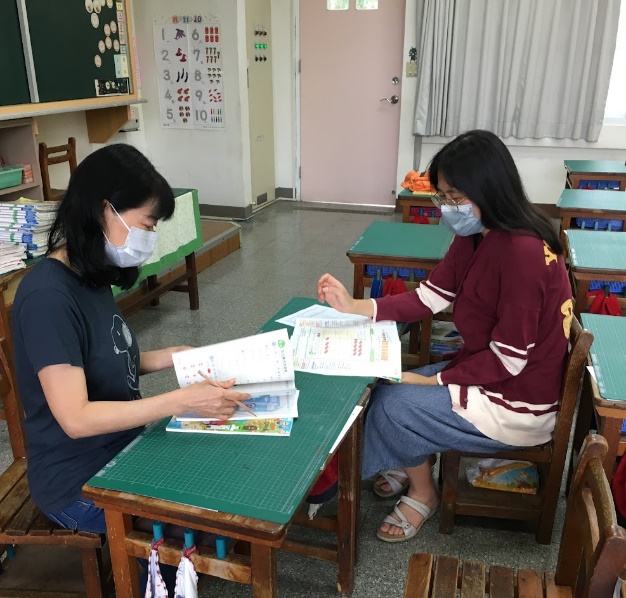 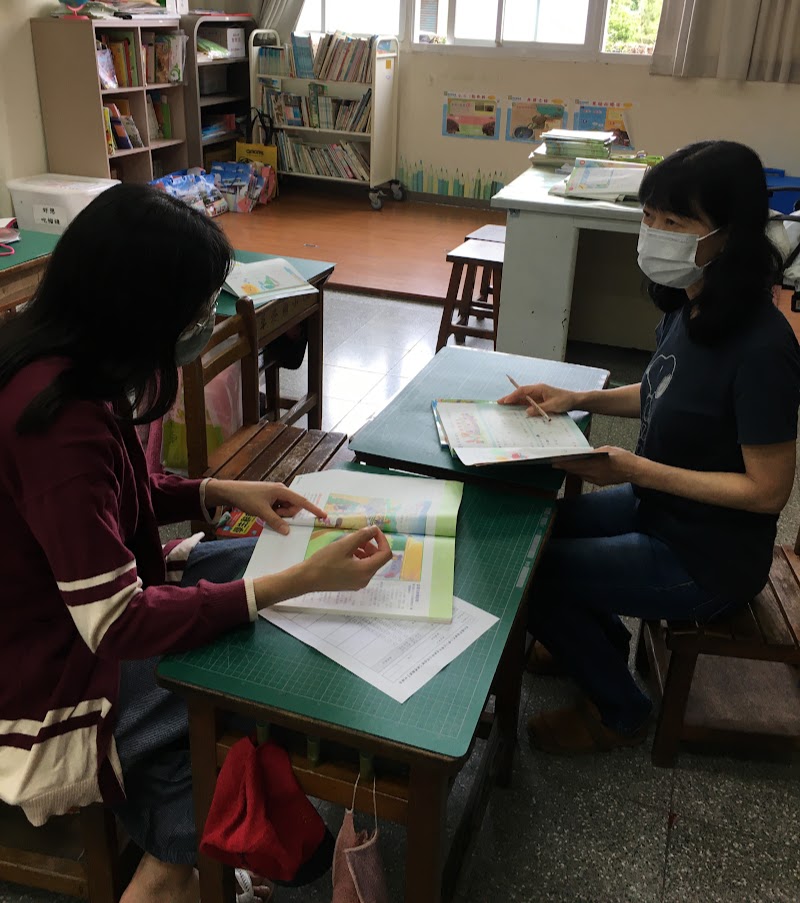 公開授課照片1：看扉頁故事公開授課照片2：請小朋友寫出算式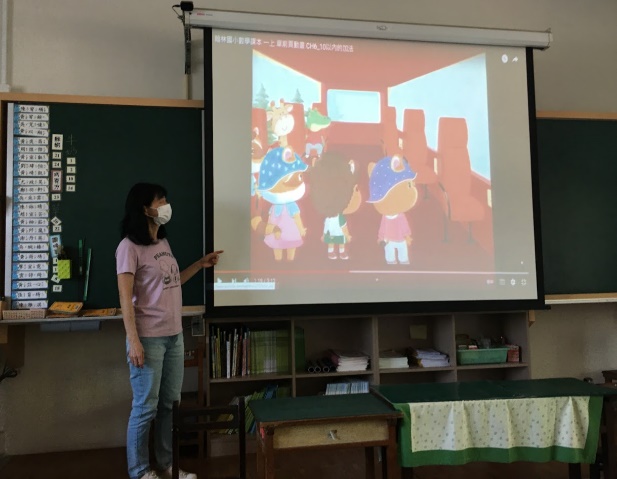 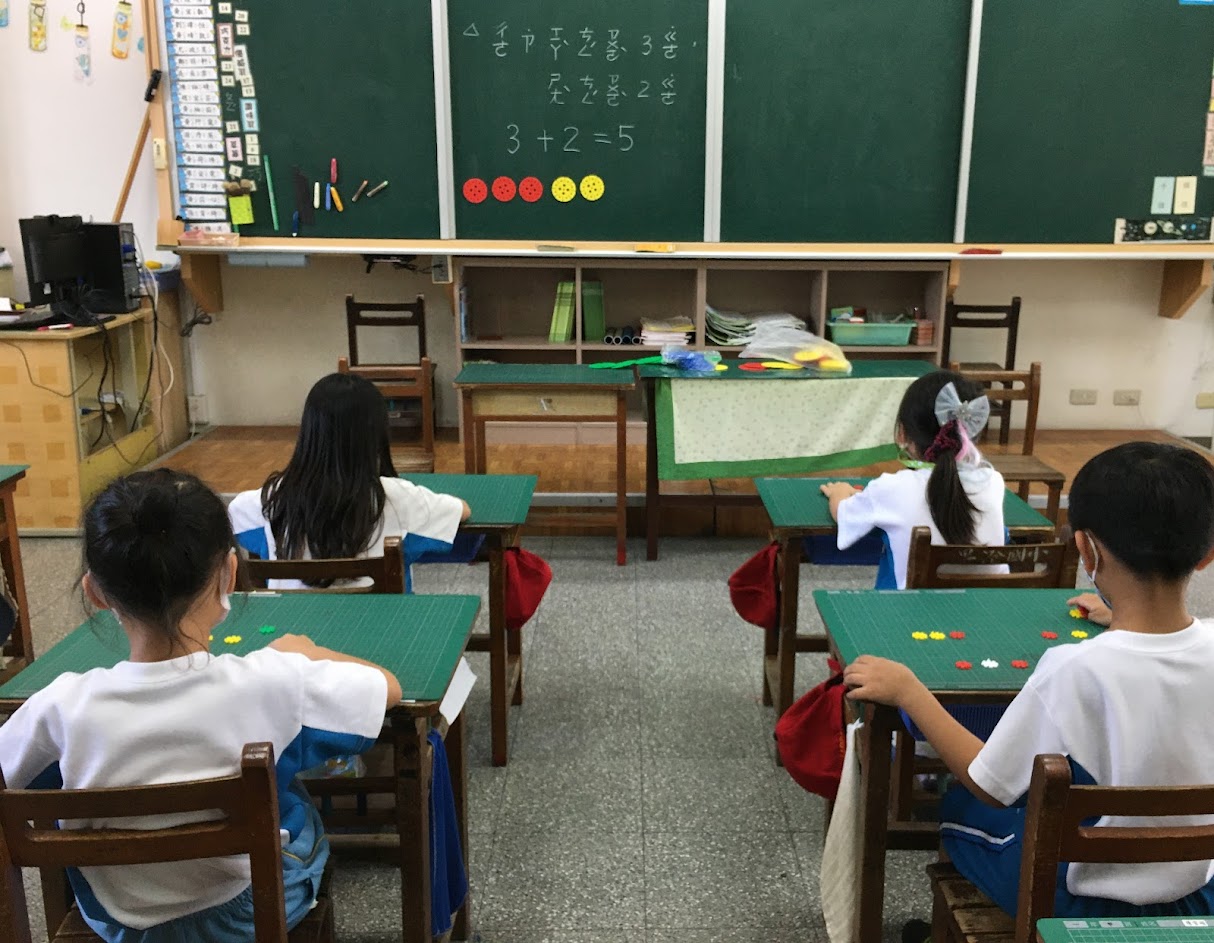 公開授課照片3： 小朋友畫寫算式公開授課照片4： 動動腦布題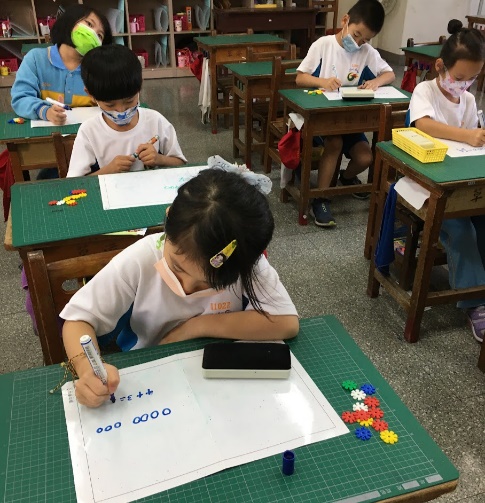 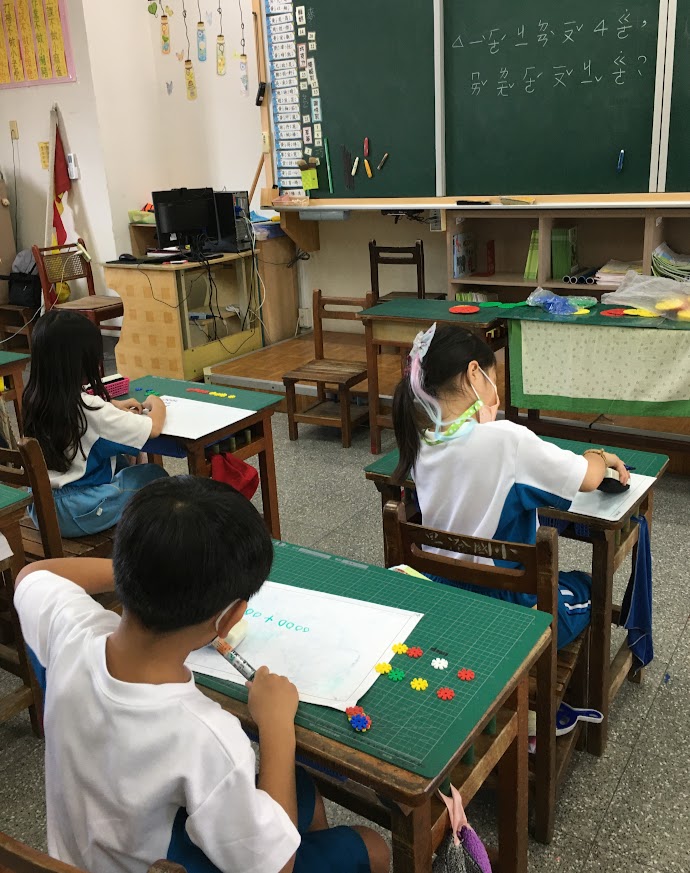 公開課科目數學課程單元第六單元 10 以內的加法第六單元 10 以內的加法第六單元 10 以內的加法授課教師黃瀞誼觀課教師李葵儀日期110.10.26領域教 學 指 標充分展現大部分展現部分展現亟需改善摘要敘述A掌握教學目標A1掌握教材內容■有使用身邊物、教具，具體操作A掌握教學目標A2設計有結構有組織的教學方案■有使用身邊物、教具，具體操作A掌握教學目標A3系統呈現教材■有使用身邊物、教具，具體操作B活用教學策略B1引起並維持學生學習動機■教師適當提問，善用提問技巧，引導孩子思考、釐清定義B活用教學策略B2運用多元的教學方法及學習活動■教師適當提問，善用提問技巧，引導孩子思考、釐清定義B活用教學策略B3使用各種教學媒體■教師適當提問，善用提問技巧，引導孩子思考、釐清定義B活用教學策略B4善於發問，啟發思考■教師適當提問，善用提問技巧，引導孩子思考、釐清定義C有效溝通C1運用良好的語文技巧■能在教室走動，觀察、關心孩子的學習狀況C有效溝通C2適當地運用身體語言■能在教室走動，觀察、關心孩子的學習狀況C有效溝通C3用心注意學生發表，建立多向的師生互動與溝通■能在教室走動，觀察、關心孩子的學習狀況D營造學習環境D1營造和諧愉快的班級氣氛■教師語氣溫和，提問內容明確，指令清楚，學生能投入學習。適切讚美學生D營造學習環境D2維持有利學習的班級氣氛■教師語氣溫和，提問內容明確，指令清楚，學生能投入學習。適切讚美學生D營造學習環境D3妥善規劃教學情境■教師語氣溫和，提問內容明確，指令清楚，學生能投入學習。適切讚美學生D營造學習環境D4建立良好的教室常規和程序■教師語氣溫和，提問內容明確，指令清楚，學生能投入學習。適切讚美學生D營造學習環境D5有效運用各種鼓勵學習的措施■教師語氣溫和，提問內容明確，指令清楚，學生能投入學習。適切讚美學生E善用評量回饋E1充分有效地完成教學■有問有答，學生一邊操作，一邊確認E善用評量回饋E2有效掌握教學時間■有問有答，學生一邊操作，一邊確認E善用評量回饋E3評量學生表現並提供回饋與指導■有問有答，學生一邊操作，一邊確認E善用評量回饋E4達成預期學習效果■有問有答，學生一邊操作，一邊確認我的學習與建議老師會適時讚美學生的表現、回答。學生會覆誦老師所歸納之定義重點。學生能確切操作教具，能做中學。師生互動親切，教室氣氛穩定，學生大多能專注學習。老師操作布題，用花片和點數策略，讓小朋友認識10以內的合成。老師上課語氣溫和、堅定，引導孩子在操作中探索、思考、確認。7. 會注意到各組不同的學習狀況，給予加強指導、提醒或是暗示。老師會適時讚美學生的表現、回答。學生會覆誦老師所歸納之定義重點。學生能確切操作教具，能做中學。師生互動親切，教室氣氛穩定，學生大多能專注學習。老師操作布題，用花片和點數策略，讓小朋友認識10以內的合成。老師上課語氣溫和、堅定，引導孩子在操作中探索、思考、確認。7. 會注意到各組不同的學習狀況，給予加強指導、提醒或是暗示。老師會適時讚美學生的表現、回答。學生會覆誦老師所歸納之定義重點。學生能確切操作教具，能做中學。師生互動親切，教室氣氛穩定，學生大多能專注學習。老師操作布題，用花片和點數策略，讓小朋友認識10以內的合成。老師上課語氣溫和、堅定，引導孩子在操作中探索、思考、確認。7. 會注意到各組不同的學習狀況，給予加強指導、提醒或是暗示。老師會適時讚美學生的表現、回答。學生會覆誦老師所歸納之定義重點。學生能確切操作教具，能做中學。師生互動親切，教室氣氛穩定，學生大多能專注學習。老師操作布題，用花片和點數策略，讓小朋友認識10以內的合成。老師上課語氣溫和、堅定，引導孩子在操作中探索、思考、確認。7. 會注意到各組不同的學習狀況，給予加強指導、提醒或是暗示。老師會適時讚美學生的表現、回答。學生會覆誦老師所歸納之定義重點。學生能確切操作教具，能做中學。師生互動親切，教室氣氛穩定，學生大多能專注學習。老師操作布題，用花片和點數策略，讓小朋友認識10以內的合成。老師上課語氣溫和、堅定，引導孩子在操作中探索、思考、確認。7. 會注意到各組不同的學習狀況，給予加強指導、提醒或是暗示。老師會適時讚美學生的表現、回答。學生會覆誦老師所歸納之定義重點。學生能確切操作教具，能做中學。師生互動親切，教室氣氛穩定，學生大多能專注學習。老師操作布題，用花片和點數策略，讓小朋友認識10以內的合成。老師上課語氣溫和、堅定，引導孩子在操作中探索、思考、確認。7. 會注意到各組不同的學習狀況，給予加強指導、提醒或是暗示。議課人員黃瀞誼、李葵儀授課單元第6單元10以內的加法議課時間110.10.29教材來源翰林議課紀錄：(就授課內容說明，如最滿意之處、反思之處；聚焦於「學生學習成效」及「授課教師教學表現」，如：觀課者看到的優點、特色、得到的啟示「活動設計、教學法、發問技巧、肢體語言、移動型態、關注學生的反應、師生互動……等」） 能透過操作解決10以內量的合成問題(併加型)，並認識加法算   式。2. 學生能確切操作教具，能做中學。3. 用花片和點數策略，讓小朋友認識10以內的合成。議課紀錄：(就授課內容說明，如最滿意之處、反思之處；聚焦於「學生學習成效」及「授課教師教學表現」，如：觀課者看到的優點、特色、得到的啟示「活動設計、教學法、發問技巧、肢體語言、移動型態、關注學生的反應、師生互動……等」） 能透過操作解決10以內量的合成問題(併加型)，並認識加法算   式。2. 學生能確切操作教具，能做中學。3. 用花片和點數策略，讓小朋友認識10以內的合成。議課照片1：觀課老師的回饋與授課老師的對話議課照片2：觀課老師的回饋 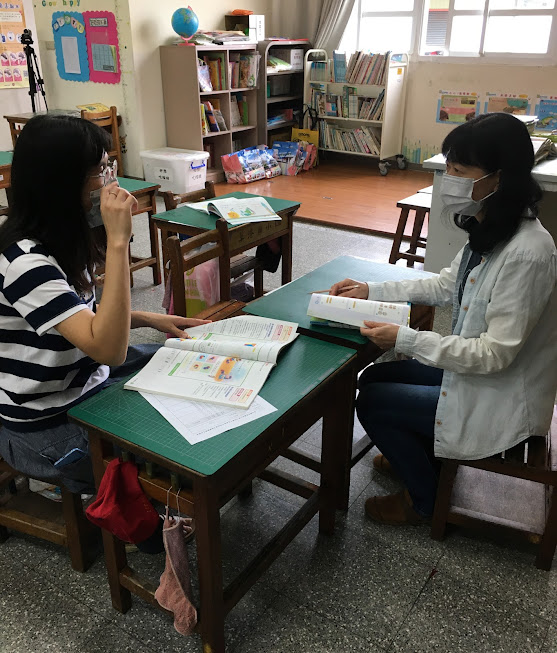 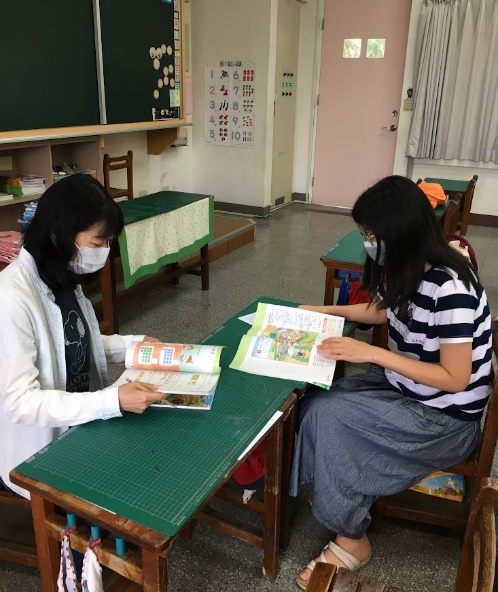 